ChessArbiter Pro 2016 (v.6.05) © A.Curyło     http://www.chessarbiter.com/
Właściciel: LKS Zarzewie Prudnik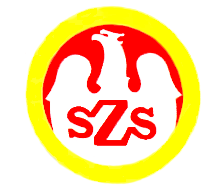 
ORGANIZATOR
Roman NiewiadomskiKomunikat z zawodów sportowych
Półfinał Mistrzostw Województwa / Szachy
IGRYSKA DZIECI – GRUPA B
NYSA – 23.11.2023Komunikat z zawodów sportowych
Półfinał Mistrzostw Województwa / Szachy
IGRYSKA DZIECI – GRUPA B
NYSA – 23.11.2023